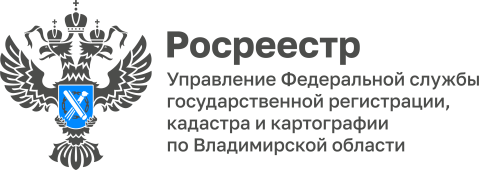 ПРЕСС-РЕЛИЗ	Управление информирует о проведении контрольных (надзорных) мероприятий без взаимодействия в соответствии с Федеральным законом от 31.07.2020 № 248-ФЗ «О государственном контроле (надзоре) и муниципальном контроле в Российской Федерации»Отношения по организации и осуществлению государственного контроля (надзора), муниципального контроля регламентированы Федеральным законом от 31.07.2020 № 248-ФЗ «О государственном контроле (надзоре) и муниципальном контроле в Российской Федерации» (Закон № 248-ФЗ). Виды контрольных (надзорных) мероприятий определены статьей 56 Закона № 248-ФЗ, в соответствии с которой к их числу относятся контрольные (надзорные) мероприятия без взаимодействия с контролируемым лицом. По такому принципу проводятся мероприятия по наблюдению за соблюдением обязательных требований и выездное обследование.В рамках мероприятия по наблюдению за соблюдением обязательных требований проводится сбор, анализ данных об объектах контроля, имеющихся у контрольного (надзорного) органа, в том числе данных, которые поступают в ходе межведомственного информационного взаимодействия, предоставляются контролируемыми лицами в рамках исполнения обязательных требований, а также данных, содержащихся в государственных и муниципальных информационных системах, данных из сети «Интернет», иных общедоступных данных, а также данных, полученных с использованием работающих в автоматическом режиме технических средств фиксации правонарушений, имеющих функции фото- и видео- записи.Выездным обследованием является контрольное (надзорное) мероприятие, проводимое в целях оценки соблюдения контролируемыми лицами обязательных требований по месту нахождения (осуществления деятельности) организации (ее филиалов, представительств, обособленных структурных подразделений), месту осуществления деятельности гражданина, месту нахождения объекта контроля, при этом не допускается взаимодействие с контролируемым лицом. Срок проведения выездного обследования одного объекта (нескольких объектов, расположенных в непосредственной близости друг от друга) не может превышать один рабочий день, если иное не установлено федеральным законом о виде контроля.Контрольные (надзорные) мероприятия без взаимодействия проводятся на основании заданий уполномоченных должностных лиц контрольного (надзорного) органа и не требуют информирования контролируемого лица, а также согласования с органами прокуратуры.По результатам проведения данных мероприятий предусмотрено составление акта и его последующее направление в адрес контролируемого лица (часть 2 статьи 88 Закона № 248-ФЗ).Исходя из положений пункта 2 части 1 статьи 18 Федерального закона от 08.03.2022 № 46-ФЗ «О внесении изменений в отдельные законодательные акты Российской Федерации» Правительству Российской Федерации предоставлены полномочия по принятию решений, устанавливающих особенности организации и осуществления видов государственного контроля (надзора), муниципального контроля, в отношении которых применяются положения Федерального закона № 248-ФЗ, в том числе в части введения моратория на проведение проверок и контрольных (надзорных) мероприятий.В целях реализации указанных полномочий Правительством Российской Федерации издано постановление от 10.03.2022 № 336 «Об особенностях организации и осуществления государственного контроля (надзора), муниципального контроля» (Постановление № 336), в соответствии с пунктом 7 которого выдача предписаний по итогам проведения контрольных (надзорных) мероприятий без взаимодействия с контролируемым лицом не допускается (за исключением случая проведения выездного обследования в рамках муниципального контроля в сфере благоустройства).Также по итогам проведения контрольных (надзорных) мероприятий без взаимодействия невозможно возбуждение дела об административном правонарушении, так как согласно пункту 3.1 части 3 статьи 28.1 Кодекса об административных правонарушениях РФ, дело об административном правонарушении, выражающемся в несоблюдении обязательных требований, оценка соблюдения которых является предметом государственного контроля (надзора), муниципального контроля, может быть возбуждено только после проведения контрольного (надзорного) мероприятия во взаимодействии с контролируемым лицом и оформления его результатов.Таким образом, в условиях нового правового регулирования по результатам контрольных (надзорных) мероприятий без взаимодействия может быть принято одно из следующих решений: - о проведении внепланового контрольного (надзорного) мероприятия, предусматривающего взаимодействие с контролируемым лицом; - об объявлении предостережения о недопустимости нарушения обязательных требований законодательства Российской Федерации; - о выдаче рекомендаций по соблюдению обязательных требований, проведении иных мероприятий, направленных на профилактику рисков причинения вреда (ущерба) охраняемым законом ценностям.Материал подготовлен Управлением Росреестра по Владимирской областиКонтакты для СМИУправление Росреестра по Владимирской областиг. Владимир, ул. Офицерская, д. 33-аОтдел организации, мониторинга и контроля(4922) 45-08-29(4922) 45-08-26